Состав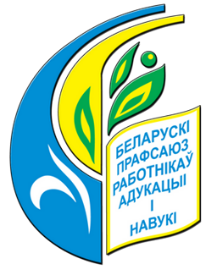 профсоюзного комитета первичной профсоюзной организации ГУО «Брестский областной социально-педагогический центр»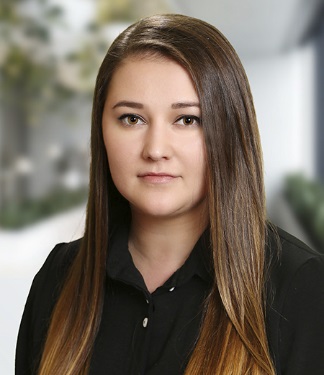 ЛоганчукМарина СергеевнаПредседатель профсоюзного комитета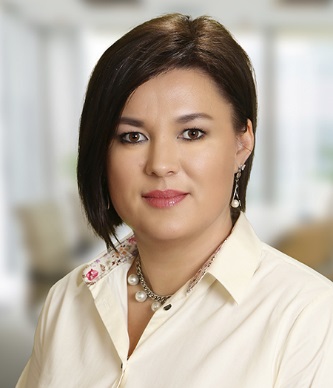 ТкачукАнна МихайловнаЗаместитель председателяОтветственный за охрану труда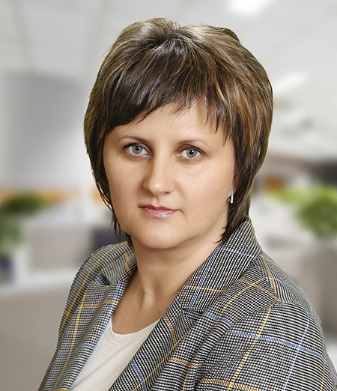 Наумовец Наталья НиколаевнаОтветственный за культурно-массовую и спортивно-оздоровительную работу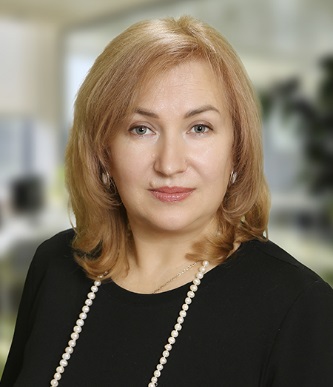 АбрамукСветлана СергеевнаПедагог социальный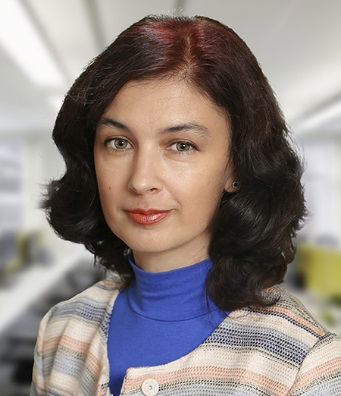 Зданкевич Ирина ПавловнаПедагог-психолог